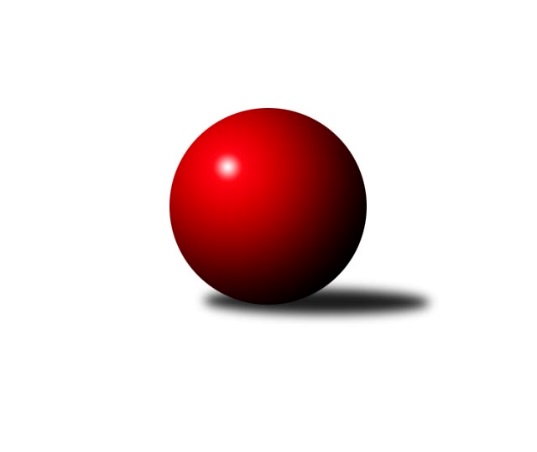 Č.12Ročník 2019/2020	23.1.2020Nejlepšího výkonu v tomto kole: 2506 dosáhlo družstvo: TJ Sokol Chotoviny DOP Tábor 2019/2020Výsledky 12. kolaSouhrnný přehled výsledků:KK Hilton Sezimák D	- TJ Spartak Soběslav B	5:3	2379:2372	7.0:5.0	22.1.TJ Sokol Chotoviny D	- TJ Sokol Chýnov B	7:1	2506:2359	10.0:2.0	22.1.KK Lokomotiva Tábor D	- KK Hilton Sezimák C	2:6	2177:2365	6.0:6.0	23.1.Tabulka družstev:	1.	KK Lokomotiva Tábor C	10	8	0	2	59.0 : 21.0 	82.0 : 38.0 	 2437	16	2.	KK Hilton Sezimák C	10	7	0	3	41.5 : 38.5 	55.0 : 65.0 	 2313	14	3.	KK Hilton Sezimák D	10	6	1	3	47.0 : 33.0 	67.0 : 53.0 	 2290	13	4.	TJ Sokol Chýnov B	10	5	1	4	44.0 : 36.0 	60.5 : 59.5 	 2328	11	5.	TJ Sokol Chotoviny D	10	4	1	5	40.0 : 40.0 	66.0 : 54.0 	 2257	9	6.	TJ Spartak Soběslav B	11	2	2	7	34.0 : 54.0 	51.5 : 80.5 	 2220	6	7.	KK Lokomotiva Tábor D	11	1	1	9	22.5 : 65.5 	50.0 : 82.0 	 2166	3Podrobné výsledky kola:	 KK Hilton Sezimák D	2379	5:3	2372	TJ Spartak Soběslav B	Anna Okapalová	 	 169 	 202 		371 	 1:1 	 416 	 	220 	 196		Hana Prokešová	Šárka Vanišová	 	 161 	 158 		319 	 0:2 	 397 	 	207 	 190		Miroslav Hlásek	Jiří Uhlíř	 	 230 	 264 		494 	 2:0 	 383 	 	174 	 209		Pavel Reichel	Jakub Vaniš	 	 211 	 199 		410 	 1:1 	 398 	 	198 	 200		Vladimír Křivan	Jiří Doležal	 	 196 	 192 		388 	 1:1 	 395 	 	186 	 209		Josef Schleiss	Jiří Válek	 	 216 	 181 		397 	 2:0 	 383 	 	204 	 179		Tomáš Kazdarozhodčí: Miroslav DvořákNejlepší výkon utkání: 494 - Jiří Uhlíř	 TJ Sokol Chotoviny D	2506	7:1	2359	TJ Sokol Chýnov B	Lucie Lišková	 	 172 	 230 		402 	 1:1 	 395 	 	218 	 177		Vlastimil Novák	Martina Křemenová	 	 223 	 204 		427 	 2:0 	 391 	 	188 	 203		Eliška Černá	Ladislav Šmejkal	 	 215 	 190 		405 	 2:0 	 377 	 	193 	 184		Karel Trpák	Klára Šmejkalová	 	 236 	 227 		463 	 2:0 	 408 	 	192 	 216		Jiří Šalát	Miroslav Vacko	 	 192 	 181 		373 	 1:1 	 382 	 	189 	 193		Vendula Burdová	Miloš Filip	 	 215 	 221 		436 	 2:0 	 406 	 	209 	 197		Michal Navararozhodčí: Jan BartoňNejlepší výkon utkání: 463 - Klára Šmejkalová	 KK Lokomotiva Tábor D	2177	2:6	2365	KK Hilton Sezimák C	Pavla Krejčová	 	 136 	 167 		303 	 0:2 	 428 	 	203 	 225		Jiří Vitha	Martina Sedláčková	 	 149 	 178 		327 	 1:1 	 371 	 	206 	 165		Jiří Ludvík	Irena Dlouhá	 	 181 	 195 		376 	 2:0 	 355 	 	179 	 176		Zdeněk Pech	Václav Cízler	 	 193 	 188 		381 	 1:1 	 412 	 	185 	 227		Miroslav Kovač	Radim Mareš	 	 227 	 229 		456 	 2:0 	 352 	 	168 	 184		Jarmil Kylar	Pavlína Fürbacherová	 	 175 	 159 		334 	 0:2 	 447 	 	215 	 232		Stanislav Ťoupalrozhodčí: Nejlepší výkon utkání: 456 - Radim MarešPořadí jednotlivců:	jméno hráče	družstvo	celkem	plné	dorážka	chyby	poměr kuž.	Maximum	1.	Šárka Aujezdská 	KK Lokomotiva Tábor C	459.25	307.5	151.8	5.3	2/3	(485)	2.	Ondřej Novák 	KK Lokomotiva Tábor C	443.94	303.9	140.1	6.0	3/3	(476)	3.	Zdeněk Samec 	KK Lokomotiva Tábor C	440.38	303.9	136.5	5.0	2/3	(449)	4.	Radim Mareš 	KK Lokomotiva Tábor D	427.84	298.8	129.1	5.9	5/5	(479)	5.	Martin Jinda 	KK Lokomotiva Tábor C	423.20	293.7	129.5	8.7	3/3	(458)	6.	Stanislav Ťoupal 	KK Hilton Sezimák C	422.70	285.3	137.4	7.0	5/5	(473)	7.	Jakub Vaniš 	KK Hilton Sezimák D	420.23	289.5	130.7	5.4	3/4	(459)	8.	Oldřich Tománek 	KK Hilton Sezimák D	409.67	283.3	126.3	8.3	3/4	(434)	9.	Vendula Burdová 	TJ Sokol Chýnov B	407.77	287.8	119.9	8.6	5/5	(437)	10.	Jiří Vitha 	KK Hilton Sezimák C	404.88	281.3	123.6	7.6	4/5	(449)	11.	Jarmil Kylar 	KK Hilton Sezimák C	404.34	280.8	123.5	9.8	5/5	(435)	12.	Jiří Šalát 	TJ Sokol Chýnov B	403.73	278.2	125.5	8.3	5/5	(437)	13.	Martin Hlaváč 	KK Lokomotiva Tábor C	402.00	285.2	116.8	9.1	3/3	(450)	14.	Zdeněk Ondřej 	KK Lokomotiva Tábor C	401.88	279.6	122.3	9.9	2/3	(412)	15.	Jiří Válek 	KK Hilton Sezimák D	398.11	275.2	122.9	8.3	3/4	(423)	16.	Martina Křemenová 	TJ Sokol Chotoviny D	397.10	268.3	128.8	8.7	5/5	(455)	17.	David Štiller 	KK Hilton Sezimák D	393.44	281.4	112.0	10.7	3/4	(440)	18.	Jaroslava Nohejlová 	TJ Sokol Chotoviny D	393.20	277.4	115.8	11.5	5/5	(460)	19.	Vlastimil Novák 	TJ Sokol Chýnov B	392.15	278.7	113.5	12.0	5/5	(424)	20.	Miloš Filip 	TJ Sokol Chotoviny D	389.70	274.6	115.2	10.2	5/5	(436)	21.	Monika Havránková 	KK Lokomotiva Tábor D	389.10	279.9	109.3	10.2	4/5	(428)	22.	Jaroslav Zoun 	KK Lokomotiva Tábor C	388.75	273.8	115.0	13.4	2/3	(413)	23.	Barbora Švarcová 	KK Hilton Sezimák D	386.67	281.0	105.7	11.7	3/4	(411)	24.	Josef Macháček 	KK Lokomotiva Tábor C	385.94	280.0	105.9	11.9	3/3	(461)	25.	Karel Trpák 	TJ Sokol Chýnov B	385.40	259.7	125.8	9.8	4/5	(429)	26.	Jan Krákora 	KK Hilton Sezimák D	377.42	269.1	108.3	11.6	4/4	(405)	27.	Ladislav Maroušek 	KK Hilton Sezimák C	377.08	265.1	112.0	11.6	4/5	(418)	28.	Zdeněk Vít 	KK Lokomotiva Tábor C	376.61	266.4	110.2	12.4	3/3	(432)	29.	Anna Okapalová 	KK Hilton Sezimák D	376.50	271.4	105.1	13.3	3/4	(392)	30.	Eliška Černá 	TJ Sokol Chýnov B	375.92	262.3	113.7	9.3	4/5	(399)	31.	Miroslav Kovač 	KK Hilton Sezimák C	374.12	269.1	105.0	12.2	5/5	(423)	32.	Miroslav Hlásek 	TJ Spartak Soběslav B	370.90	271.2	99.8	14.1	5/5	(397)	33.	Jana Picková 	TJ Spartak Soběslav B	369.55	273.5	96.1	14.4	5/5	(421)	34.	Ladislav Šmejkal 	TJ Sokol Chotoviny D	365.40	269.5	95.9	13.2	5/5	(412)	35.	Pavel Reichel 	TJ Spartak Soběslav B	364.96	265.5	99.4	14.4	4/5	(414)	36.	Josef Schleiss 	TJ Spartak Soběslav B	364.30	258.1	106.2	12.9	5/5	(411)	37.	Irena Dlouhá 	KK Lokomotiva Tábor D	359.27	257.5	101.8	10.6	5/5	(405)	38.	Jiří Ludvík 	KK Hilton Sezimák C	353.94	254.9	99.1	19.4	4/5	(403)	39.	Eva Havránková 	KK Lokomotiva Tábor D	352.25	256.3	96.0	15.8	4/5	(377)	40.	Václav Gabriel 	KK Hilton Sezimák C	349.17	249.8	99.4	16.3	4/5	(390)	41.	Šárka Vanišová 	KK Hilton Sezimák D	348.33	257.5	90.8	17.3	3/4	(375)	42.	Jiří Doležal 	KK Hilton Sezimák D	338.58	243.5	95.1	13.2	3/4	(404)	43.	Pavlína Fürbacherová 	KK Lokomotiva Tábor D	337.40	252.8	84.6	17.6	4/5	(368)	44.	Pavla Krejčová 	KK Lokomotiva Tábor D	320.65	231.6	89.1	19.9	5/5	(351)		Klára Šmejkalová 	TJ Sokol Chotoviny D	446.67	306.8	139.9	5.1	3/5	(466)		Jiří Uhlíř 	KK Hilton Sezimák D	431.75	301.0	130.8	8.3	1/4	(494)		Oldřich Tománek 	KK Hilton Sezimák D	427.00	295.0	132.0	4.0	1/4	(427)		Marie Binderová 	KK Lokomotiva Tábor D	414.75	285.8	129.0	6.3	2/5	(444)		Michal Hajný 	KK Hilton Sezimák D	404.67	287.2	117.5	8.2	2/4	(444)		Jan Uhlíř 	KK Hilton Sezimák D	396.75	276.0	120.8	9.0	2/4	(457)		Petr Otradovec 	TJ Sokol Chotoviny D	393.00	267.0	126.0	7.0	1/5	(393)		Václav Cízler 	KK Lokomotiva Tábor D	386.00	283.5	102.5	14.2	2/5	(399)		Jana Křivanová 	TJ Spartak Soběslav B	384.00	271.3	112.7	10.5	3/5	(411)		Tomáš Kazda 	TJ Spartak Soběslav B	380.75	269.3	111.5	13.8	3/5	(393)		Lucie Lišková 	TJ Sokol Chotoviny D	379.94	274.7	105.2	12.6	3/5	(402)		Miroslav Vacko 	TJ Sokol Chotoviny D	377.50	285.5	92.0	17.5	1/5	(382)		Josef Poula 	TJ Sokol Chotoviny D	375.00	264.0	111.0	12.0	1/5	(389)		Vladimír Křivan 	TJ Spartak Soběslav B	374.83	260.3	114.6	14.0	3/5	(401)		Michal Navara 	TJ Sokol Chýnov B	374.25	277.2	97.1	15.5	3/5	(406)		Jakub Smetana 	TJ Sokol Chotoviny D	371.50	256.0	115.5	9.0	1/5	(401)		Petr Kovanda 	TJ Sokol Chýnov B	369.00	269.3	99.7	14.3	3/5	(390)		Petr Tuček 	TJ Spartak Soběslav B	367.00	263.5	103.5	14.3	3/5	(377)		Hana Prokešová 	TJ Spartak Soběslav B	366.50	256.8	109.7	11.7	3/5	(416)		Tomáš Hes 	TJ Sokol Chýnov B	365.40	263.6	101.8	12.9	3/5	(423)		Zdeněk Pech 	KK Hilton Sezimák C	355.00	245.0	110.0	18.0	1/5	(355)		Natálie Lojdová 	KK Lokomotiva Tábor D	352.00	264.0	88.0	13.0	1/5	(352)		Marie Pilařová 	TJ Sokol Chotoviny D	349.00	247.5	101.5	10.0	2/5	(378)		Petr Děd 	TJ Sokol Chotoviny D	345.33	258.0	87.3	20.0	3/5	(358)		Šárka Vondráčková 	KK Hilton Sezimák D	334.00	236.0	98.0	19.0	1/4	(334)		Radek Moc 	TJ Spartak Soběslav B	320.25	238.8	81.5	18.3	2/5	(346)		Martina Sedláčková 	KK Lokomotiva Tábor D	300.00	225.3	74.7	20.1	3/5	(334)		Karolína Roubková 	TJ Sokol Chýnov B	290.00	211.0	79.0	24.0	1/5	(290)		Stanislava Škivrová 	KK Lokomotiva Tábor D	259.00	201.0	58.0	31.0	1/5	(259)Sportovně technické informace:Starty náhradníků:registrační číslo	jméno a příjmení 	datum startu 	družstvo	číslo startu26008	Pavlína Fürbacherová	23.01.2020	KK Lokomotiva Tábor D	2x25937	Martina Sedláčková	23.01.2020	KK Lokomotiva Tábor D	1x24750	Šárka Vanišová	22.01.2020	KK Hilton Sezimák D	2x5517	Miloš Filip	22.01.2020	TJ Sokol Chotoviny D	2x
Hráči dopsaní na soupisku:registrační číslo	jméno a příjmení 	datum startu 	družstvo	Program dalšího kola:13. kolo28.1.2020	út	16:15	TJ Spartak Soběslav B - KK Lokomotiva Tábor C	29.1.2020	st	16:00	KK Hilton Sezimák C - TJ Sokol Chýnov B	29.1.2020	st	17:00	TJ Sokol Chotoviny D - KK Hilton Sezimák D				KK Lokomotiva Tábor D - -- volný los --	Nejlepší šestka kola - absolutněNejlepší šestka kola - absolutněNejlepší šestka kola - absolutněNejlepší šestka kola - absolutněNejlepší šestka kola - dle průměru kuželenNejlepší šestka kola - dle průměru kuželenNejlepší šestka kola - dle průměru kuželenNejlepší šestka kola - dle průměru kuželenNejlepší šestka kola - dle průměru kuželenPočetJménoNázev týmuVýkonPočetJménoNázev týmuPrůměr (%)Výkon2xJiří UhlířSezimák D4941xJiří UhlířSezimák D121.474943xKlára ŠmejkalováChotoviny D4634xKlára ŠmejkalováChotoviny D117.254636xRadim MarešTábor4566xRadim MarešTábor116.274567xStanislav ŤoupalSezimák C4478xStanislav ŤoupalSezimák C113.974473xMiloš FilipChotoviny D4362xMiloš FilipChotoviny D110.414366xJiří VithaSezimák C4282xJiří VithaSezimák C109.13428